 Предмет:    Всемирная история Класс:9Дата:29.10.2014ПовторениеЦель урока: Систематизировать пройденный материалЗадачи урока:Способствовать закреплению знаний учащихся по разделу Продолжить формирование  учебно-логических умений: обобщать, анализировать, сравнивать, доказывать, оценивать (исторические личности, события, явления общественной жизни).Способствовать воспитанию уважения учащихся к историческому прошлому человечества.МО: разноуровневые заданияХод урокаЭтап. Актуализация прежних знаний.Микроцель: создать психологический и эмоциональный настрой на урокепроверить качество знанийликвидировать пробелыподготовить к усвоению новой темы через повторениеПриветствие, психологический настроить класс на урок, целеполагание.ЭтапПовторениеТестыКонтрольные тестыТест №1. 1.Первая мировая война началась: А) в 1916г.; б) в 1915г.; в) в 1914г; г) в 1913г. 2. Впервые химическое оружие было применено в битве под: А) Верденом; б) Ипром; в) Марной; г) Парижем. 3. Немецкий генеральный план ведения Первой мировой войны был разработан: А) О. Бисмарком; б) А. Шлиффеном; в) Ф. Фердинандом; г) Ф. Шехтелем. 4. Укажите лишнее в приведенном предложении. В 1915г. на стороне Тройственного союза воевали: А) Австро-Венгрия; б) Болгария; в) Германия; г) Италия. 5. Версальский мирный договор был подписан в: а) 1918г.; б) 1919г.; в) 1920г.; г) 1921г.. 6. Какое событие произошло раньше: а) план Юнга; б) план Дауэса; в) план «Барбаросса»; г) план «Ост». 7. Рапалльский договор был подписан между странами: А) Россией и Германией; б) Россией и Францией; В) Россией и Турцией; г) Россией и Англией. 8. Первое правительство Народного фронта во Франции возглавил: А) Э. Даладье; б) М. Торез; в) Л. Блюм; г) Ф. Тьер. 9. Мировой экономический кризис произошел в период: А) 1929-1933гг.; б) 1927 – 1932гг.; в) 1929-1935гг.; г) 1931-1935гг. 10. В Великобритании всеобщая стачка состоялась в: А) 1929г.; б) 1931г.; в) 1933г.; г) 1935г. 11. Укажите лишнее из предложенного перечня: А) М. Торез; б) Р. Пуанкаре; в) Л. Блюм; г) Э. Даладье. 12. Февральская революция произошла:А) в 1919г., б) в 1918г., в) в 1917г., г) в 1916г. 13. Первое советское правительство – СНК возглавил: А) В. Ленин; б) И. Сталин; в) Я. Свердлов; г) В. Молотов. 14. В СССР – «год великого перелома»: А) 1929; б) 1930; в) 1928; г) 1932. 15. Укажите лишнее из предложенного перечня : А) национализация промышленности; б) милитаризация труда; В) продразверстка; г) концессии. 16. Периодом гражданской войны в Испании является: А) 1933-1937гг.; б) 1936-1939гг.; в) 1937-1941гг; г) 1934-1938гг. 17. Укажите событие, произошедшее позже: А) поход на Рим; Б) создание оси «Берлин - Рим-Токио»; в) приход к власти фашистов в Германии; г) приход к власти фашистов в Италии. 18. Веймарская республика просуществовала: А) с 1919 по 1929гг.; б) с 1918-1927гг.; в) с 1920-1928гг.; г) с 1921-1932гг. 19. Началом революции в Венгрии считается : А) ноябрь 1917г.; б) ноябрь 1918г.; в) ноябрь 1919г.; г) ноябрь 1920г. 20. Начальником Польского государства стал: А) М. Хорти; б) Ю. Пилсудский; в) И. Дашинский; г) И. Вышенский. 21. Декларация об объединении Сербии и южнославянских земель Австро-Венгрии в независимое государство получила название: А) Сербская; б) Корфская; в) Белградская; г) Хорватская. 22. Демократическое движение в 1919г. в Китае получило название: А) «Движение 5 марта»; б) «Движение 10 января»; В) «Движение 4 мая»; г) «Движение 15 июня». 23. «Отцом турок» называли: А) Реза-хана; б) Мустафу Кемаля; в) М. Ганди; г) Абдул-Хамида. 24. Палестина являлась подмандатной территорией: А) Великобритании ; б) США; в) Франции; г) России. 25«Антикоминтерновский пакт» между Германией и Японией был заключен : А) в 1936г., б) 1937г., в) в 1938г.; г) в 1939г. 2. Соотнеси события:Великобритания, Франция. Германия, Италия, США1 Жорж Клемансо2 Партия центра 3 Ллойд Джордж 4 «14 пунктов В. Вильсона»5 Г. Стиннес, Э. Борзиг, Э. Кирдоф6 Рамсей Макдональдс 7 Фашизм 8 «Новый курс Ф. Рузвельта»9 Александр Мильеран 10 Пивной путч11 с 1924 – 1929 у власти находились консервативное правительство12Кризис Маттеотти13Закон «О помощи фермерам»14 владения страны Марокко и Сирия15 Газета Аванти3) Впиши пропущенные слова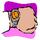 1. Годы первой мировой войны________________________2. Военно-политический блок, в который вошли Германия, Австро-Венгрия, Италия назывался______________________________и был создан в ___________________году3. Военно-политический блок, в который вошли Франция, Англия, Россия назывался_______________________________и был создан в_______________году4. Поводом к Первой мировой войне послужило_________________________в городе_________________________в__________________году5. 11 ноября 1918 г произошло событие_________________________________________________(где и какое)6. Сколько государств участвовало в Первой Мировой войне_______________________7. Постоянные члены Совета Лиги наций_________________________________________________________8. Страны победительницы над бывшими колониями Германии и владениями Османской империи установили опеку известную под названием_____________________________________9.Система империалистического мира, установленная государствами-победительницами после Первой Мировой войны___________________________________________________10. Работа конференции завершилась подписанием __________________________________________________________________________________________